Отдел образования администрации Новоорского района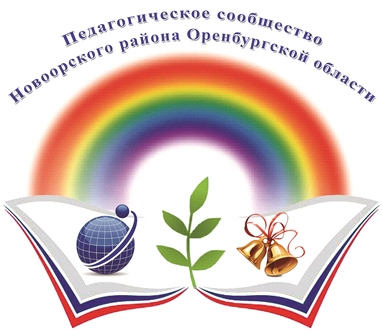 ПРОГРАММАОнлайн-семинар преподавателей-организаторов ОБЖ по теме:   «Дистанционное обучение –новый метод преподавания ОБЖ».п. Новоорск - 2021 г.Практический онлайн-семинар проводится на платформе ZOOM.Тема: «Дистанционное обучение –новый метод преподавания ОБЖ».Время: 28.01.2021 год  в 15:00 ч.Подключиться к конференции Zoomhttps://us04web.zoom.us/j/78353748953?pwd=ZjM0d1B3NkdWbVJoc1F2UzhuZEZDUT09Идентификатор конференции: 783 5374 8953Код доступа: j1ctcdПрограмма «Онлайн-семинара»: «Дистанционное обучение – современный метод обучения ОБЖ». Тушев И.Спреподаватель-организатор  ОБЖМАОУ "СОШ с.Кумак" «Актуальные проблемы преподавания ОБЖ при дистанционной форме обучения».Турабаев Е.А.преподаватель-организатор  ОБЖМОАУ СОШ №1 им. Калачева А. В. п.Новоорск «Дистанционное обучение и здоровье школьника». Карамышев И.В.преподаватель –организатор  ОБЖ МБОУ "СОШ п. Гранитный"«Методические рекомендации реализуемые с использованием электронного обучения и дистанционных образовательных технологий в общеобразовательных организациях».Воропаева Н.В.методист отдела образования по воспитательной работеВремя выступления 5-7 мин.